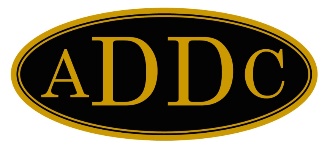 November 1, 2020 This month we are reminded of Veterans Day and Memorial Day. Thank you to all the soldiers who keep us safe and out of harms way. This year has gone by so fast I cannot believe we are into November already.Congratulations to the incoming 2021 board.  PRESIDENT – EVELYN GREENPRESIDENT ELECT – PHILANA THOMPSONTREASURER – BARBARA PAPPASSECRETARY – CONNIE BASSIMMEDIATE PAST PRESIDENT – KEITH ATKINSCENTRAL REGION DIRECTOR – KAY MCKINLEYNORTHEAST REGION DIRECTOR – CINDY KREBSSOUTHEAST REGION DIRECTOR – MARGIE STEEDWEST REGION DIRECTOR – HEATHER WOODSOn October 3rd, the board held the Preconvention Board Meeting via Zoom. The highlights of the meeting will be posted and distributed to membership shortly. The 2020 financials are looking to be in the positive with budget vs actuals. The majority of the savings are related to the Convention expenses. 2021 President Evelyn Green has decided to host the Budget and Planning Board Meeting by Zoom as well. What a great idea considering we are still dealing with Covid-19 and this will also be a cost savings to the Association. Membership renewal forms will be available to the Clubs shortly.  We know that this is an area on the website that needs improvement. We are currently looking at implementing a new system to better manage this. A letter will be sent out shortly from President Keith. The changes to the West Region Bylaws have been approved. You can find them on the website under governance or with your Club President. Thank you to the Club Presidents, Committee Reps, and Club Boards for your commitment to ADDC during a challenging year.   I hope clubs have been able to hold virtual meetings and continue to educate their members.  Please copy me on your bulletin distribution as I enjoy reading what your club is up to. These can also be posted on the website under clubs. Please pass them along to me to ensure they get posted for other membership to see. I pray that all our membership is well and safe. Christina Forth West Region Director